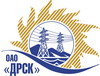 Открытое акционерное общество«Дальневосточная распределительная сетевая  компания»ПРОТОКОЛ ПЕРЕТОРЖКИПРЕДМЕТ ЗАКУПКИ: право заключения Договора на выполнение работ: Открытый запрос предложений (ЭТП): Закупка № 116 - Выполнение мероприятий по реконструкции ВЛ, КЛ, ТП 0,4-10 кВ на территории СП ЦЭС и СП СЭС для нужд филиала "ХЭС".Закупка проводится согласно ГКПЗ 2015г. года, раздела  2.2.1 «Услуги ТПиР» № 116 на основании указания ОАО «ДРСК» от  12.11.2014 г. № 293.Плановая стоимость закупки:  6 000 000,00  руб. без НДС.Дата и время процедуры переторжки:  16.12.2014 г. 14:00 благовещенского времени№ и дата протокола переторжки:  44/УТПиР-П от 16.12.2014г.Основание для проведения закупки (ГКПЗ и/или реквизиты решения ЦЗК):   ГКПЗИнформация о результатах вскрытия конвертов:Дата и время начала процедуры переторжки с предложениями участников:14:00 16.12.2014РЕШИЛИ:Утвердить протокол переторжки№ 44/УТПиР-Пг. Благовещенск________16.12.2014 г.Наименование и адрес участникаЦена до переторжкиЦена после переторжкиООО "ЭТК Энерготранс" (680054, г. Хабаровск, ул. Трехгорная 8)Общая стоимость предложения: 6 000 000,00 рублей без учета НДС.Стоимость единицы выполнения работ: 99 900,00 руб. (цена без НДС).Общая стоимость предложения: 6 000 000,00 рублей без учета НДС.Стоимость единицы выполнения работ: 89 900,00 руб. (цена без НДС).ООО "МЭС-ДВ" (Россия, 680003, Хабаровский край, г. Хабаровск, ул. Союзная, 23Б)Общая стоимость предложения: 6 000 000,00 рублей без учета НДС.Стоимость единицы выполнения работ: 100 000,00 руб. (цена без НДС).Общая стоимость предложения: 6 000 000,00 рублей без учета НДС.Стоимость единицы выполнения работ: 100 000,00 руб. (цена без НДС).Ответственный секретарьТехнический секретарь_______________________________________________О.А. МоторинаК.В. Курганов